ЗЕМСКОЕ СОБРАНИЕ ГРЯЗОВЕЦКОГО МУНИЦИПАЛЬНОГО РАЙОНА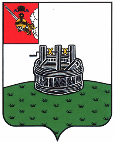 162000, Вологодская область, г. Грязовец, ул. Карла Маркса, 58ПРОТОКОЛдвадцать первого заседания Земского Собрания Грязовецкого муниципального районапятого созываот 30 июня 2016 годаПредседательствует Лупандин М.А.На начало заседания зарегистрировано 21 депутат	Председательствующий объявляет двадцать первое заседание Земского Собрания Грязовецкого муниципального района пятого созыва открытым.СЛУШАЛИ: Лупандина М.А.. о повестке дня двадцать первого заседания Земского Собрания районаЗлобин Ю.А. предложил перенести рассмотрение первого вопроса из раздела «Разное» в начало повестки дня и пункт 9 повестки дня рассмотреть первым Голосуется: предложение перенести рассмотрение информации из раздела «Разное» в начало повестки дня и пункт 9 повестки дня рассмотреть первым «за» - 21«против» - нет«воздержались» - нетПредложение принятоРЕШИЛИ: перенести рассмотрение информации из раздела «Разное» в начало повестки дня и пункт 9 повестки дня рассмотреть первым В зал заседаний Земского Собрания района зашел депутат Ланчинский В.В.Всего в зале присутствуют 22 депутата.Повестка дня:Разное.Выступил Филин М.В., рассказал о том, что сделано на территории Вологодской области по созданию единой электросетевой компании для реализации крупного инвестиционного проекта.Выступил Цветков А.А., рассказал о работе предприятия Вологодские электрические сети.Рассмотрение проектов решений, выносимых на заседание Земского Собрания района 30.06.2016 года:1. О внесении изменений в приложение к решению Земского Собрания района от 22.10.2015 № 81 «О прогнозном плане (программе) приватизации муниципального имущества Грязовецкого муниципального района на 2016 – 2018 годы»2. О внесении изменений в решение Земского Собрания района от 17.12.2015  № 112 «О бюджете Грязовецкого муниципального района на 2016 год» (с последующими изменениями)3. О внесении изменений в решение Земского Собрания района от 10.04.2014 № 53 «Об оплате труда работников муниципальных учреждений»4. О внесении изменений в решение Земского Собрания района от 28.03.2008  № 43 «Об органе местного самоуправления района – Управление финансов Грязовецкого муниципального района Вологодской области» (с последующими изменениями)5. О внесении изменений в решение Земского Собрания района от 25.12.2014 № 45 «Об утверждении Порядка определения платы  по соглашению об установлении сервитута в отношении земельных участков, находящихся в муниципальной собственности Грязовецкого муниципального района Вологодской области»6. О внесении изменений в решение Земского Собрания района от 25.12.2014 № 48 «Об утверждении размера платы за увеличение площади земельных участков, находящихся в частной собственности, в результате перераспределения таких земельных участков, и земельных участков, находящихся в муниципальной собственности Грязовецкого муниципального района Вологодской области» 7. О внесении изменений в решение Земского Собрания района от 27.11.2014 № 21 «Об установлении Порядка определения размера арендной платы за предоставленные в аренду без торгов земельные участки, находящиеся в муниципальной собственности Грязовецкого муниципального района» 8. Об утверждении Положения о предоставлении в аренду имущества, находящегося в муниципальной собственности Грязовецкого муниципального района9. Об утверждении перечня имущества, подлежащего передаче в муниципальную собственность муниципального образования  Грязовецкий муниципальный район Вологодской области, предназначенного для тепло-, водоснабжения населения, водоотведения10. Об определении уполномоченного органа по аккредитации журналистов при органах местного самоуправления Грязовецкого муниципального района11. Об установлении вида регулярных перевозок по муниципальным маршрутам12. Об утверждении Положения об организации транспортного обслуживания населения на территории Грязовецкого муниципального района13. Об отчете главы Грязовецкого муниципального района о результатах деятельности за 2015 год14. Об отчете Земского Собрания Грязовецкого муниципального района Вологодской области о результатах деятельности за 2015 годРассмотрение проектов решений, выносимых на заседание Земского Собрания района 30.06.2016 года:1. СЛУШАЛИ: Орлову Е.В., о внесении изменений в приложение к решению Земского Собрания района от 22.10.2015 № 81 «О прогнозном плане (программе) приватизации муниципального имущества Грязовецкого муниципального района на 2016 – 2018 годы»Задали вопросы: Злобин Ю.А.: 2 объекта проданы? (Орлова Е.В.: да деньги получены в бюджет.)Выступили: Злобин Ю.А.: предлагаю проект принять, за исключением приватизации Грязовецкие электротеплосети. Вопрос включить в повестку 22 заседания Земского Собрания района, до этого провести депутатские слушания по вопросу (ответственные: Шахова С.И., Казунин А.В.(сформулировать перечень вопросов для представителей Департамента)).Голосуется предложение принять решение с учетом предложения Злобина Ю.А.:«за» - 22«против» - нет«воздержались» - нетПредложение принятоРЕШИЛИ: принять решение по данному вопросу с учетом предложения Злобина Ю.А.2. СЛУШАЛИ: Кузнецову Н.А., о внесении изменений в решение Земского Собрания района от 17.12.2015  № 112 «О бюджете Грязовецкого муниципального района на 2016 год» (с последующими изменениями)Задали вопросы: Злобин Ю.А., Ланчинский В.В.Голосуется предложение принять решение в целом:«за» - 20«против» - нет«воздержались» - 2Предложение принятоРЕШИЛИ: принять решение по данному вопросу3. СЛУШАЛИ: Кузнецову Н.А., о внесении изменений в решение Земского Собрания района от 10.04.2014 № 53 «Об оплате труда работников муниципальных учреждений»Выступила Копничева Е.М.: данный проект решения должен быть согласован с профсоюзным комитетом.Задали вопросы: Маслов А.С. Голосуется предложение принять решение в целом:«за» - 20«против» - 1«воздержались» - 1Предложение принято           РЕШИЛИ: принять решение по данному вопросу4. СЛУШАЛИ: Кузнецову Н.А., о внесении изменений в решение Земского Собрания района от 28.03.2008  № 43 «Об органе местного самоуправления района – Управление финансов Грязовецкого муниципального района Вологодской области» (с последующими изменениями)Голосуется предложение принять решение в целом:«за» - 20«против» - нет«воздержались» - 2Предложение принятоРЕШИЛИ: принять решение по данному вопросу5. СЛУШАЛИ: Бараев С.В., о внесении изменений в решение Земского Собрания района от 25.12.2014 № 45 «Об утверждении Порядка определения платы  по соглашению об установлении сервитута в отношении земельных участков, находящихся в муниципальной собственности Грязовецкого муниципального района Вологодской области»Задали вопросы: Ковригина Л.В.Голосуется предложение принять решение в целом:«за» - 21«против» - нет«воздержались» - 1Предложение принятоРЕШИЛИ: принять решение по данному вопросу6. СЛУШАЛИ: Бараев С.В., о внесении изменений в решение Земского Собрания района от 25.12.2014 № 48 «Об утверждении размера платы за увеличение площади земельных участков, находящихся в частной собственности, в результате перераспределения таких земельных участков, и земельных участков, находящихся в муниципальной собственности Грязовецкого муниципального района Вологодской области»Голосуется предложение принять решение в целом:«за» - 22«против» - нет«воздержались» - нетПредложение принятоРЕШИЛИ: принять решение по данному вопросу7. СЛУШАЛИ: Бараева С.В., о внесении изменений в решение Земского Собрания района от 27.11.2014 № 21 «Об установлении Порядка определения размера арендной платы за предоставленные в аренду без торгов земельные участки, находящиеся в муниципальной собственности Грязовецкого муниципального района» Голосуется предложение принять решение в целом«за» - 22«против» - нет«воздержались» -нетПредложение принятоРЕШИЛИ: принять решение по данному вопросу8. СЛУШАЛИ: Орлову Е.В., об утверждении Положения о предоставлении в аренду имущества, находящегося в муниципальной собственности Грязовецкого муниципального районаГолосуется предложение принять решение в целом:«за» - 22«против» - нет«воздержались» - нетПредложение принятоРЕШИЛИ: принять решение по данному вопросу9. СЛУШАЛИ: Орлову Е.В., об утверждении перечня имущества, подлежащего передаче в муниципальную собственность муниципального образования  Грязовецкий муниципальный район Вологодской области, предназначенного для тепло-, водоснабжения населения, водоотведенияГолосуется предложение принять решение в целом:«за» - 22«против» - нет«воздержались» - нетПредложение принятоРЕШИЛИ: принять решение по данному вопросу10. СЛУШАЛИ: Рогалеву Т.В., об определении уполномоченного органа по аккредитации журналистов при органах местного самоуправления Грязовецкого муниципального районаЗадали вопросы: Копничева Е.М., Ланчинский В.В.Предложение: Лупандин М.А. предложил перенести рассмотрение вопроса на следующее заседание Земского Собрания.Голосуется предложение перенести рассмотрение проекта решения:«за» - 22«против» - нет«воздержались» - нетПредложение принятоРЕШИЛИ: принять решение по данному вопросу с учетом предложения Лупандина М.А.11. СЛУШАЛИ: Малоземову Е.В., об установлении вида регулярных перевозок по муниципальным маршрутамВыступил Рожков В.А.: предлагаю снять рассмотрение проекта решения с повестки дня (в соответствии с 220-ФЗ).Голосуется предложение снять рассмотрение проекта решения с повестки дня:«за» - 22«против» - нет«воздержались» - нетПредложение принятоРЕШИЛИ: принять решение по данному вопросу12. СЛУШАЛИ: Малоземову Е.В., об утверждении Положения об организации транспортного обслуживания населения на территории Грязовецкого муниципального районЗадали вопросы: Копничева Е.М., Ланчинский В.В.Голосуется предложение принять решение в целом:«за» - 20«против» - 2«воздержались» - 2Предложение принятоРЕШИЛИ: принять решение по данному вопросу13. СЛУШАЛИ: Лупандин М.А., об отчете главы Грязовецкого муниципального района о результатах деятельности за 2015 годГолосуется предложение принять решение в целом:«за» - 19«против» - 1«воздержались» - 2Предложение принятоРЕШИЛИ: принять решение по данному вопросу14. СЛУШАЛИ: Лупандина М.А., об отчете Земского Собрания Грязовецкого муниципального района Вологодской области о результатах деятельности за 2015 годЗадали вопросы: Копничева Е.М.,  Ковригина Л.В.Голосуется предложение принять решение в целом:«за» - 20«против» - нет«воздержались» - 2Предложение принятоРЕШИЛИ: принять решение по данному вопросуРазное.О единой квитанции за коммунальные услуги.Лупандин М.А. предложил обсудить вопрос в индивидуальном порядке с главой администрации района Казуниным А.В.Вопросы повестки дня исчерпаны.Заседание объявляется закрытым.Глава Грязовецкого муниципального района-председатель Земского Собрания                                                           М.А. ЛупандинПрисутствуют:Глава Грязовецкого муниципального района – председатель Земского Собраниядепутаты СобранияЛупандин М.А.Васильева Л.В., Веселовский К.В., Глебашев В.Л., Гуляева Л.К., Заботкина В.А., Зимина Т.А., Злобин Ю.А., Кирова Т.А., Клименко Ю.Т., Ковригина Л.В., Копничева Е.М., Кругликов В.В., Ланчинский В.В., Лезина А.В., Маслов А.С., Романова С.В., Рожков В.А., Русаков В.А., Сосина О.С., Чегодаева Т.И., Щекотуров О.В. (всего – 22)Начальник управления по обеспечению деятельности Земского Собрания района и главы районаглавный специалист управления по обеспечению деятельности Земского Собрания района и главы районаглава администрации районапервый заместитель главы администрации района по экономическим вопросампредседатель Контрольно-счетной палаты Грязовецкого муниципального районаначальник Управления финансов районаШахова С.И.Старикова М.К.Казунин А.В.Крутикова Л.Н.Ничипуренко Т.В.Кузнецова Н.А. заместитель начальника отдела по земельным отношениямзаместитель начальника отдала по имущественным отношениямБараев С.В.Орлова Е.В.начальник отдела цен и тарифов управления социально-экономического развития районаМалозёмова Е.В.директор АО «Вологодская областная энергетическая» кампания»начальник управления перспективного развития энергетики Департамента ТЭКЦветков А.А.Филин М.В.